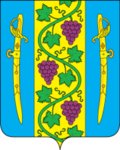 СОВЕТ ВЫШЕСТЕБЛИЕВСКОГО СЕЛЬСКОГО ПОСЕЛЕНИЯТЕМРЮКСКОГО РАЙОНАРЕШЕНИЕ № 229LXXVII сессия                                                                                          IV созыва20.02.2023 года                                                          станица  ВышестеблиевскаяОб утверждении Положения о порядке предоставления муниципальным казненным учреждением «Производственно-эксплуатационный центр» Вышестеблиевского сельского поселения Темрюкского района с правами юридического лица платных услугРуководствуясь Федеральным законом от 6 октября 2003 года № 131-ФЗ «Об общих принципах организации местного самоуправления в Российской Федерации», Федеральным законом от 12 января 1996 года № 7-ФЗ «О некоммерческих организациях»,  в связи с реорганизацией муниципального унитарного предприятия «ЖКХ-Комфорт» Темрюкского района Краснодарского края в форме присоединения к муниципальному казненному учреждению «Производственно-эксплуатационный центр» Вышестеблиевского сельского поселения Темрюкского района с правами юридического лица, а также необходимостью осуществления последним платных услуг, Совет Вышестеблиевского сельского посерения Темрюкского района р е ш и л:1. Утвердить Положение о порядке предоставления муниципальным казненным учреждением «Производственно-эксплуатационный центр» Вышестеблиевского сельского поселения Темрюкского района с правами юридического лица платных услуг (приложение). 2. Общему отделу (Бедакова) официально опубликовать настоящее решение в периодическом печатном издании газете Темрюкского района «Тамань» и официально опубликовать (разместить) на официальном сайте муниципального образования Темрюкский район в информационно-телекоммуникационной сети «Интернет», на официальном сайте администрации Вышестеблиевского сельского поселения Темрюкского района.3. Контроль за выполнением настоящего решения возложить на начальника финансового отдела администрации Вышестеблиевского сельского поселения Темрюкского района А. В. Нечай и постоянную комиссию Совета Вышестеблиевского сельского поселения Темрюкского района по вопросам экономики, бюджета, финансов, налогов и распоряжению муниципальной собственностью (И.И. Пелипенко). 4. Решение «Об утверждении Положения о порядке предоставления муниципальным казненным учреждением «Производственно-эксплуатационный центр» Вышестеблиевского сельского поселения Темрюкского района с правами юридического лица платных услуг» вступает в силу на следующий день после его официального опубликования.                       ПРИЛОЖЕНИЕ                                                                 к решению LXXVII сессииСовета Вышестеблиевского сельского                        поселения Темрюкского района  IV созыва                                                                   № 229 от 20.02.2023 г.Положение о порядке предоставления муниципальным казненным учреждением «Производственно-эксплуатационный центр» Вышестеблиевского сельского поселения Темрюкского района с правами юридического лица платных услугОбщие положения1.1. Настоящее Положение об оказании платных услуг, предоставляемых муниципальным казненным учреждением «Производственно-эксплуатационный центр» Вышестеблиевского сельского поселения Темрюкского района с правами юридического лица (далее по тексту - Положение) определяет цели, задачи, правила и порядок оказания платных услуг, расчетов за предоставляемые платные услуги, порядок учета средств, получаемых муниципальным казненным учреждением «Производственно-эксплуатационный центр» Вышестеблиевского сельского поселения Темрюкского района с правами юридического лица за оказание платных услуг.1.2. Муниципальное казненное учреждение «Производственно-эксплуатационный центр» Вышестеблиевского сельского поселения Темрюкского района с правами юридического лица (далее Учреждение) осуществляет платные услуги в качестве не основной деятельности, при условии ее соответствия целям, предусмотренным Уставом Учреждения, осуществлять приносящую доход деятельность. Доходы, полученные от указанной деятельности, поступают в бюджет Вышестеблиевского сельского поселения Темрюкского района.1.3. Настоящее Положение разработано в соответствии с Федеральным законом от 06.10.2003 г. № 131-ФЗ «Об общих принципах организации местного самоуправления в Российской Федерации», Федеральным законом от 12 января 1996 года № 7-ФЗ «О некоммерческих организациях», части 3 статьи 161 Бюджетного кодекса Российской Федерации, Гражданским кодексом Российской Федерации.	1.4. Основные понятия и определения, используемые в Положении:1.4.1 «Заказчик» - физическое и (или) юридическое лицо, имеющее намерение заказать либо заказывающее платные услуги для себя или иных лиц на основании договора;1.4.2. «Исполнитель» - Учреждение, предоставляющее платные услуги;1.4.3. «Главный распорядитель доходов бюджета» - орган местного самоуправления напрямую получающее средства из бюджета и наделенный правом распределять их между подведомственными распорядителями и получателями бюджетных средств.1.5. Платные услуги предоставляются с целью полного удовлетворения потребностей  физических и юридических лиц в сфере благоустройства,  а также сбору, размещению  и транспортировке отходов: жидких бытовых; образовавшихся в результате производственной деятельности; сточных вод.1.6. Настоящее Положение устанавливает основные правила предоставления платных услуг и требования, предъявляемые к Учреждению при предоставлении платных услуг населению; порядок расчетов за предоставленные платные услуги.1.7. Оказание платных услуг не может наносить ущерб или ухудшить качество предоставления основных услуг, которые Учреждение обязано предоставлять потребителю в рамках муниципального задания.Цели и задачи оказания платных услуг2.1. Учреждение имеет право оказывать платные услуги при условии, если данный вид деятельности предусмотрен Уставом Учреждения.2.2. Платная деятельность Учреждения не является коммерческой, так как доход от неё полностью идёт в бюджет Вышестеблиевского сельского поселения Темрюкского района.2.3. Целью оказания платных услуг является улучшение благоустройства, организация уборки и обеспечение должного санитарного и эстетического состояния территории Заказчика. 2.4. Платные услуги оказываются штатными сотрудниками Учреждения. Привлечение сторонних организаций для оказания платных услуг допускается, при наличии у них лицензии на право ведения соответствующих видов деятельности.Виды платных услуг3.1. Виды платных услуг определяются с учетом имеющихся условий для предоставления данных услуг, прописанных в Уставе Учреждения.3.2. Исполнителем в соответствии с Уставом Учреждения могут оказываться следующие виды платных услуг:- по сбору, размещению  и транспортировке отходов: жидких бытовых, образовавшихся в результате производственной деятельности, а также сточных вод;- работы трактора МТЗ-82 с прицепом;- работы по выкашиванию диких и сеяных трав, высотой травостоя до 20 см.Организация предоставления платных услуг4.1. Оказание платных услуг физическим и юридическим лицам организуется на основании договора, заключенного между сторонами.4.2. Руководитель Учреждения отвечает за организацию платных услуг, а именно:- подбирает специалистов;- распределяет время предоставления платных услуг;- осуществляет контроль качества предоставляемых услуг;- разрешает конфликтные ситуации с работниками и лицами, оплатившими услугу.4.3. Специалисты, непосредственно оказывающие платную услугу, несут персональную ответственность за полноту и качество ее выполнения.4.4. При оказании платных услуг не должны сокращаться услуги на бесплатной основе и ухудшаться их качество.4.5. Оплата за оказываемые Учреждением услуги осуществляется в безналичной форме на расчетный счет  администрации Вышестеблиевского сельского поселения Темрюкского района на основании квитанции, форма которой утверждена настоящим постановлением (приложение №1 к настоящему Положению) либо выставленного счета.Правила, условия и порядок оказания платных услуг5.1. Предоставление платных услуг оформляется договором оказания услуг по установленным настоящим постановлением тарифам (приложение № 2 к настоящему Положению). Договор заключается в письменной форме, в трех экземплярах, один из которых находится у Исполнителя, другой у Заказчика, третий у Главного распорядителя доходов бюджета. При оформлении Договора на оказание платных услуг используется форма типового Договора. Полученные от платных услуг денежные средства поступают в бюджет Вышестеблиевского сельского поселения Темрюкского района.5.1.2. Договор должен содержать следующие сведения:5.1.2.1. наименование Учреждения и его юридический адрес, ОГРН, ИНН, КПП;5.1.2.2. наименование и реквизиты Заказчика - юридического лица, либо индивидуального предпринимателя или Заказчика - физического лица: фамилию, имя, отчество, сведения о документе, удостоверяющем личность гражданина, адрес проживания (регистрации), контактный телефон;5.1.2.3. срок и порядок оказания услуги;5.1.2.4. стоимость услуги и порядок её оплаты;5.1.2.5. требования к качеству оказываемой услуги;5.1.2.6. другие необходимые сведения, связанные со спецификой оказываемых услуг;5.1.2.7. должность, фамилию, имя, отчество лица, подписывающего договор от имени Учреждения, его подпись, а также подпись Заказчика;5.1.2.8. наименование Главного распорядителя доходов бюджета, его юридический адрес, ОГРН, ИНН, КПП, реквизиты банка.5.2. Учреждение обязано до заключения договора предоставить Заказчику достоверную информацию об Учреждении и оказываемых услугах.5.3. Учреждение обязано также предоставить для ознакомления по требованию Потребителя:- Устав Учреждения;- образец Договора на оказание услуг.5.4. Учреждение обязано сообщать Потребителю по его просьбе другие относящиеся к Договору и соответствующей платной услуге сведения.5.5. При заключении Договоров на оказание услуг Учреждение не вправе оказывать предпочтение одному Заказчику перед другими в отношении заключения договора, кроме случаев, предусмотренных действующим законодательством Российской Федерации.5.6. Платные услуги осуществляются штатными работниками Учреждения либо привлеченными квалифицированными специалистами.5.7. Платные услуги могут быть оказаны только по заявке (в устной или письменной форме) Заказчика.5.8. Руководство деятельностью Учреждения по оказанию платных услуг осуществляет директор Учреждения, который в установленном порядке несет ответственность за качество оказания платных услуг, осуществляет административное руководство, контролирует и несет ответственность за соблюдение трудовой дисциплины, сохранность собственности, материальных и других ценностей.Ответственность сторон по оказанию и получению платных услуг, контроль за качеством оказываемых платных услуг6.1. Ответственность за организацию и качество платных услуг возлагается на руководителя Учреждения.6.2. Учреждение оказывает платные услуги в порядке и в сроки, определенные Договором на основании Тарифов.6.3. За неисполнение или ненадлежащее исполнение обязательств по Договору стороны несут ответственность, предусмотренную действующим законодательством Российской Федерации.6.4. Контроль за организацией и качеством оказания платных услуг Учреждением и порядком взимания денежных средств с населения осуществляется в соответствии с законодательством Российской Федерации.Глава Вышестеблиевского сельского поселения Темрюкского района                                                   П.К. ХаджидиПриложение № 1к Положению о порядке предоставления муниципальным казненным учреждением «Производственно-эксплуатационный центр» Вышестеблиевского сельского поселения Темрюкского района с правами юридического лица  платных услугТиповая форма квитанцииГлава Вышестеблиевского сельского поселенияТемрюкского района	_________________П.К. Хаджиди« ___ » ________ 2023 годаПредседатель Совета       Вышестеблиевского сельского поселения Темрюкского района	                                              ________________И.И. Пелипенко « ___ » _____ 2023 года ИзвещениеПолучатель: Администрация Вышестеблиевского сельского поселения л/с 04183014830КПП: 235201001     ИНН: 2352037856     Казначейский счет: 03100643000000011800 в ЮЖНОЕ ГУ БАНКА РОССИИ//УФК по Краснодарскому краю г. КраснодарБИК: 010349101  ЕКС: 40102810945370000010Код бюджетной классификации (КБК): 992 113 0199510 0000 130, ОКТМО 03651404Назначение платежа: за _______________2023 г.,       Договор №       от                                                              Плательщик:        ___________________________________________Адрес плательщика:_ __________________________________________Сумма:      _____ руб.  ____  коп.       
 Подпись:________________________                Дата: " __ " _______  20_____ г.  КвитанцияПолучатель: Администрация Вышестеблиевского сельского поселения л/с 04183014830КПП: 235201001     ИНН: 2352037856     Казначейский счет: 03100643000000011800 в ЮЖНОЕ ГУ БАНКА РОССИИ//УФК по Краснодарскому краю г. КраснодарБИК: 010349101  ЕКС: 40102810945370000010Код бюджетной классификации (КБК): 992 113 0199510 0000 130, ОКТМО 03651404Назначение платежа: за _______________2023 г.,       Договор №       от                                                             Плательщик:        ___________________________________________Адрес плательщика:_ __________________________________________Сумма:      _____ руб.  ____  коп.       
 Подпись:________________________                Дата: " __ " _______  20_____ г. 